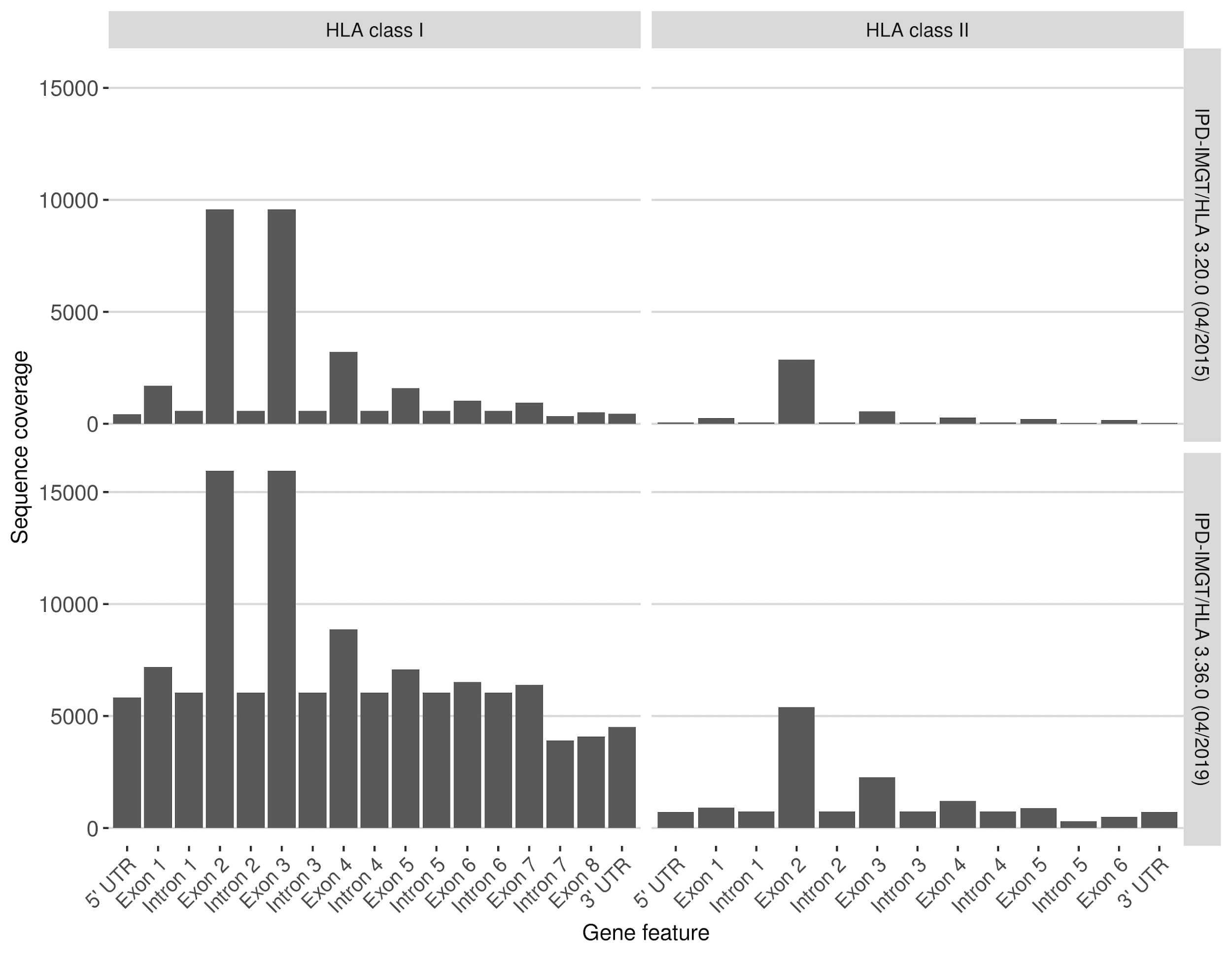 Supplementary Figure 1. Varying sequence coverage of different gene features of class I (HLA-A, -B, -C) and class II (HLA-DRB1, -DQB1, -DPB1) HLA genes in the IPD-IMGT/HLA releases 3.20.0 (2015) and 3.36.0 (2019). Exons 2 and 3 in class I genes and exon 2 in class 2 genes are mandatory for submission to IPD-IMGT/HA. Supplementary Table 1: An overview over currently available HLA genotyping software.Additional References99	Kawaguchi S, Higasa K, Shimizu M, Yamada R, Matsuda F. HLA-HD: an accurate HLA typing algorithm for next-generation sequencing data. Hum Mutat. 2017 Jul;38(7):788–97.100	Wittig M, Anmarkrud JA, Kässens JC, Koch S, Forster M, Ellinghaus E, et al. Development of a high-resolution NGS-based HLA-typing and analysis pipeline. Nucleic Acids Res. 2015 Jun;43(11):e70–70.101	Warren RL, Choe G, Freeman DJ, Castellarin M, Munro S, Moore R, et al. Derivation of HLA types from shotgun sequence datasets. Genome Med. 2012 Dec;4(12):95.102	Buchkovich ML, Brown CC, Robasky K, Chai S, Westfall S, Vincent BG, et al. HLAProfiler utilizes k-mer profiles to improve HLA calling accuracy for rare and common alleles in RNA-seq data. Genome Med. 2017 Sep;9(1):86.103	Bai Y, Wang D, Fury W: PHLAT: Inference of High-Resolution HLA Types from RNA and Whole Exome Sequencing. New York: Humana Press; 2018. pp. 193–201.104	Shukla SA, Rooney MS, Rajasagi M, Tiao G, Dixon PM, Lawrence MS, et al. Comprehensive analysis of cancer-associated somatic mutations in class I HLA genes. Nat Biotechnol. 2015 Nov;33(11):1152–8.ToolResolutionLicenceInput DataSourceALPHLARD(-NT) [35]Class I + II; 3-fieldNot availableWGS, WESNot availableATHLATES [72]Class I + II; 3-fieldAcademic non-commercial use onlyWEShttps://www.broadinstitute.org/viral-genomics/athlatesGenDx NGSengineClass I + II; 4-fieldCommercialtargeted datahttps://www.gendx.com/products/ngsengineHLA*PRG:LA [80,83]Class I + II; 3-fieldOpen sourceWGS, WES, targeted datahttps://github.com/DiltheyLab/HLA-LAHLA-HD [99]Class I + II; up to 3-fieldAcademic non-commercial use onlyWES https://www.genome.med.kyoto-u.ac.jp/HLA-HD/HLA-Vbseq [71]Class I + II; 2-fieldAcademic non-commercial use onlyWGShttp://nagasakilab.csml.org/hla/HLAssign [100]Class I + II; 3-fieldOpen sourceTargeted HLA enrichment /wo PCRhttps://www.ikmb.uni-kiel.de/resources/download-tools/software/hlassignHLAforest [69]Class I + II; 2-fieldAcademic non-commercial use onlyRNA-seqhttps://github.com/FNaveed786/hlaforestHLAminer [101]Class I; up to 2-fieldAcademic non-commercial use onlyRNA-seq, WGS, WEShttps://github.com/warrenlr/HLAminerHLAProfiler [102]Class I + II; 2-fieldAcademic non-commercial use onlyRNA-seqhttps://github.com/ExpressionAnalysis/HLAProfilerHLAreporter [85]Class I + II; 2-fieldOpen sourceWEShttp://paed.hku.hk/genome/software.htmlHLAscan [36]Class I + II; 2-fieldOpen sourceWGS, WES, targeted datahttp://www.genomekorea.com/display/tools/HLA_SCANKourami[86]Class I + II; 3-fieldOpen sourceWGShttps://github.com/Kingsford-Group/kouramineXtype [7]Class I + II;up to 3-fieldIn-house onlyExon ampliconsNot availableOmixon HLA TwinClass I + II; 4-fieldCommercialtargeted datahttps://www.omixon.com/products/hla-twin/OptiType [79,82]Class I + II; 2-fieldOpen sourceWGS,WES, RNA-seq https://github.com/FRED-2/OptiTypePHLAT [70,103]Class I + II; 2-fieldAcademic non-commercial use onlyWES, RNA-seq https://sites.google.com/site/phlatfortype/Polysolver [104]Class I + II;2-fieldAcademic non-commercial use onlyWEShttps://software.broadinstitute.org/cancer/cga/polysolverseq2HLA [68]Class I + II;1-fieldOpen sourceRNA-seqhttps://bitbucket.org/sebastian_boegel/seq2hlaxHLA [41]Class I + II;2-fieldAcademic non-commercial use onlyWGS, WEShttps://github.com/humanlongevity/HLA